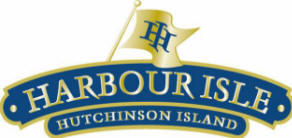 HIE RULES VIOLATION COMPLAINT FORMDATE: __________		BLDG # _______UNIT # _______COMPLAINTANT NAME: _________________________________________PHONE NUMBER: ___________________________________________EMAIL: __________________________________________INFORMATION PERTAINING TO COMPLAINTNAME (IF KNOWN): _____________________________ BLDG # _______ UNIT # _________IF PERTAINING TO A VEHICLE: PARKING SPACE #: ________ LICENSE PLATE #: ________ BAR CODE# ___________DESCRIPTION OF ISSUE: ________________________________________________________________________________________________________________________________________________________________________________________________________________________________________________________________________________________________________________________________